ГКОУ РД «Караузекская СОШ»ЦОДОУ ЗОЖЧитайте в номере: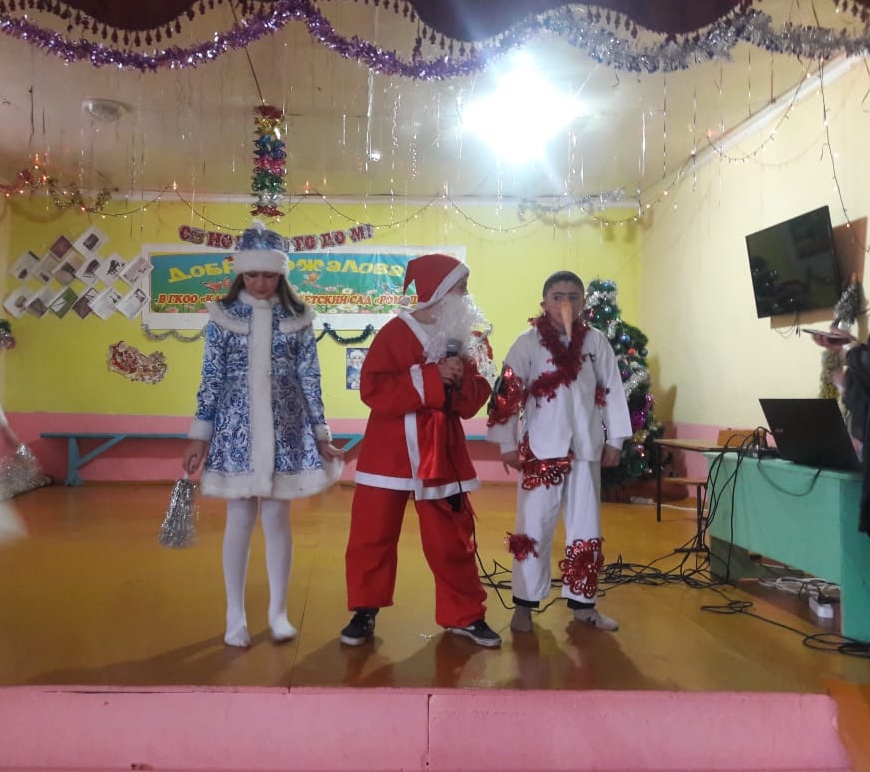 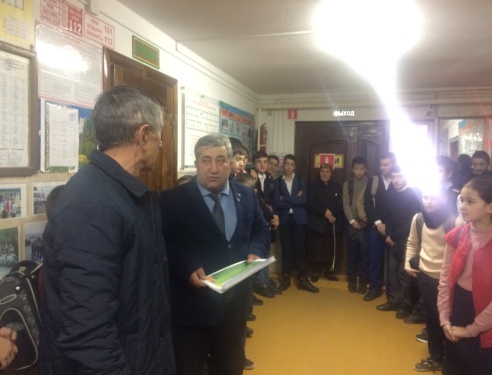 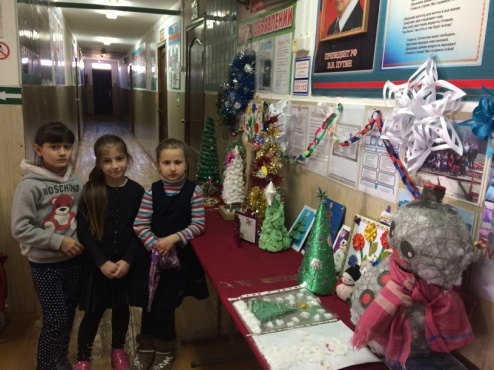 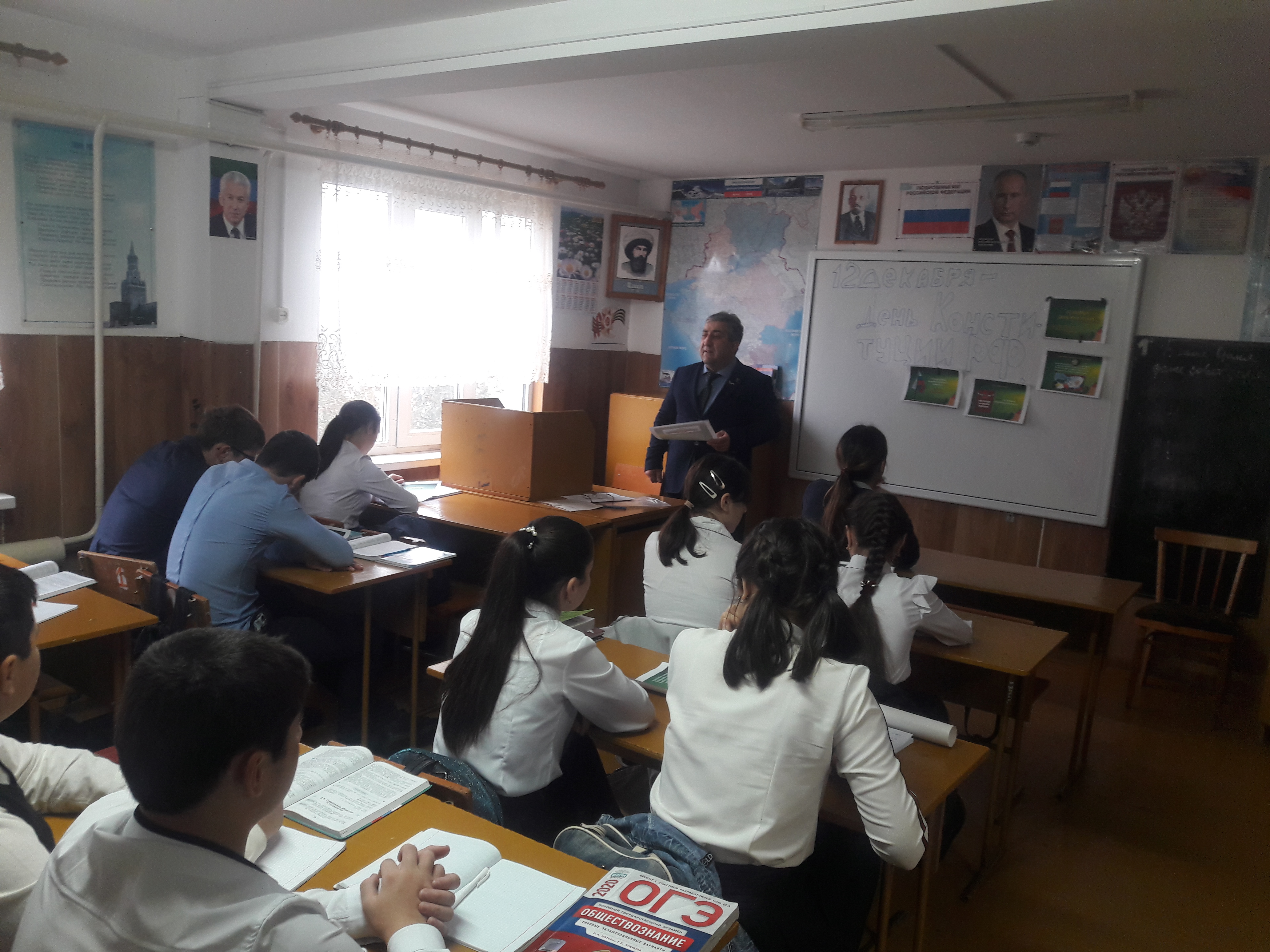 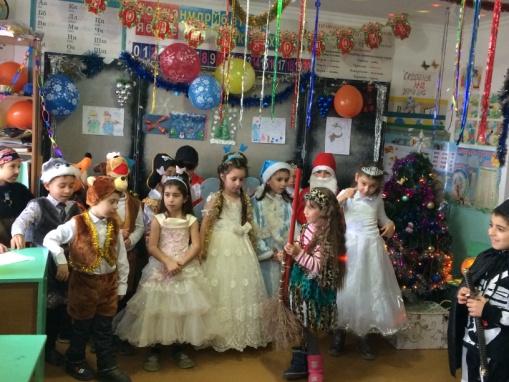 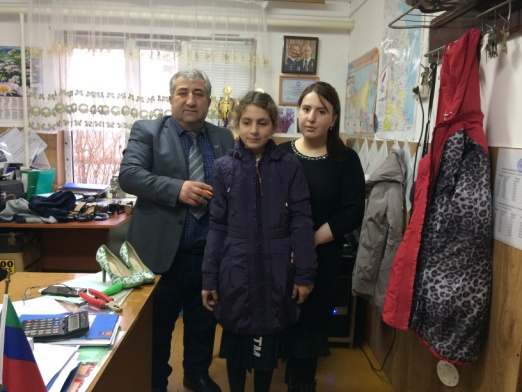 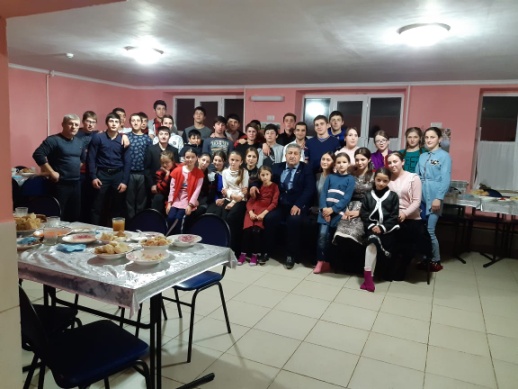     Экскурсия на завод в КЭМЗ  Линейка, посвященная Дню Конституции Российской Федерации12 декабря 2019г. в ГКОУ РД «Караузекская СОШ» прошла линейка посвященная Дню Конституции РФ.  На линейке выступили: Директор школы – Нажмудинов Д.Р., Зам.по ВР-Нажмудинова З.А., руководитель ОБЖ и учитель истории – Дибиров А.М.Джамалудин Рамазанович ознакомил с историей создания Конституции РФ и задал несколько  вопросов. Затем в конце все спели гимн РФ.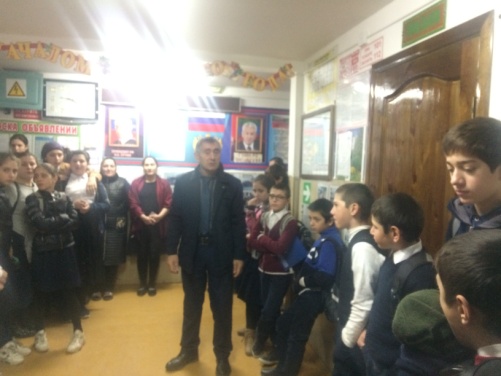 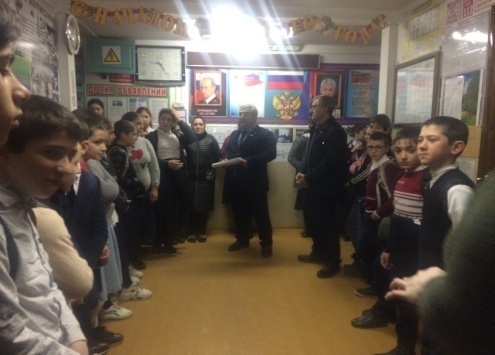 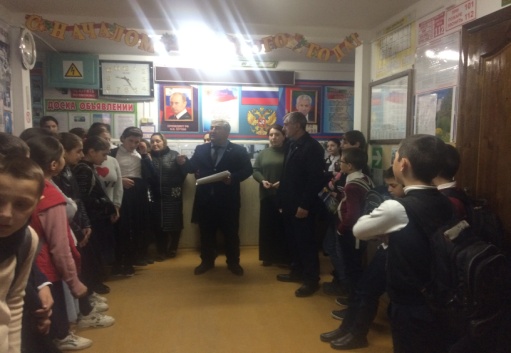 Урок ко Дню Конституции Российской Федерации 	12 декабря 2019 года в ГКОУ РД «Караузекская СОШ» директор школы - Нажмудинов Д.Р. провел урок, посвящённый Дню Конституции Российской Федерации. На уроке Джамал Рамазанович ознакомил с историей создания Конституции РФ и задал несколько  вопросов. 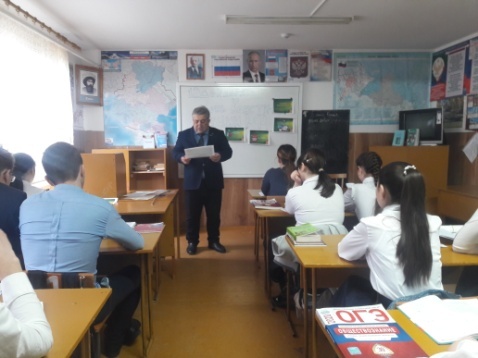 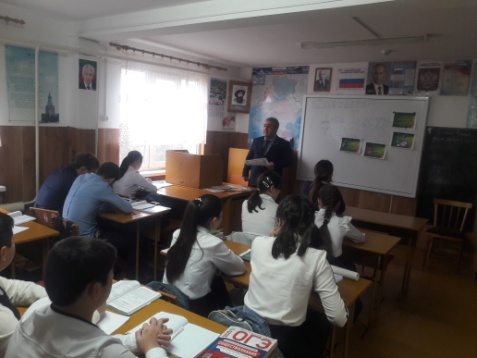 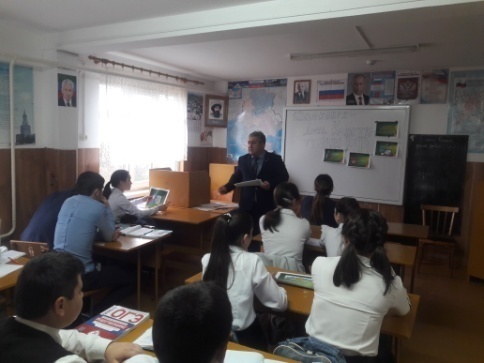 Новогодний вечер в пришкольном интернате	20 декабря 2019г. в ГКОУ РД «Караузекская СОШ» в пришкольном интернате был проведен новогодний вечер. На котором присутствовали директор школы – Нажмудинов Д.Р. , зам.директора по УВР- Магомедова Р.А.  и Зам. по ВР. – Нажмудинова З.А., учителя и родительская общественность. Джамал Рамазанович поздравил всех с наступающим Новым годом. 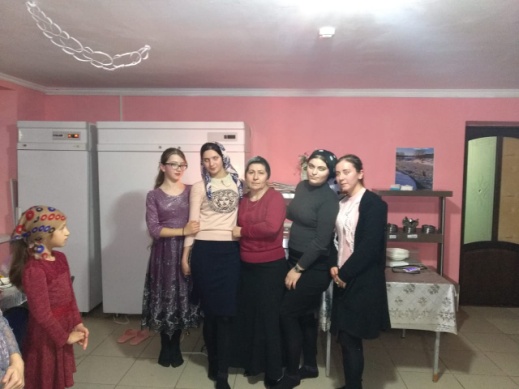 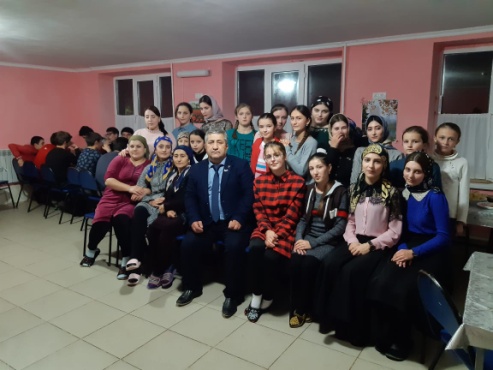 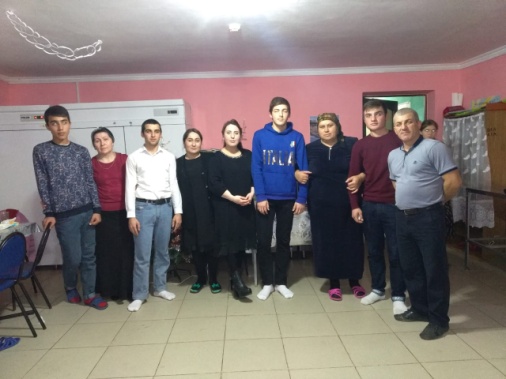 Новогодний бал-маскарад.	28 декабря 2019г. в ГКОУ РД «Караузекская СОШ» был проведен Новогодний бал-маскарад. На нем присутствовали администрация школы, учителя,  учащиеся, родители и гости. Директор – Нажмудинов Д.Р. ,  Зам. директора по УВР – Магомедова Р.А. и Зам. директора по ВР _ Нажмудинова З.А.  наградили  грамотами учащихся за отличную учебу, за новогодние конкурсы, которые были проведены в школе  а также отличившихся работников школы за доблестный труд.  И поздравили всех с наступающим праздником и пожелали  счастья и исполнения желаний. 	Были проведены следующие конкурсы среди учащихся 5-11 классов. 	1. Веселое новогоднее стихотворение 	2. Новогодняя хоровая песня. 	3. Сценка	4. Конкурс – дефиле на лучший новогодний костюм 	5. Танец По итогам конкурсов были выявлены победители. По номинациям были вручены грамоты. 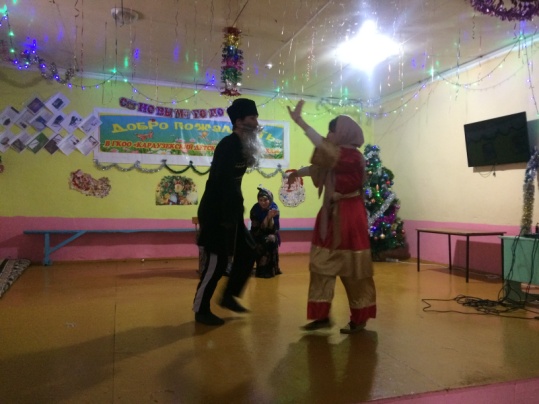 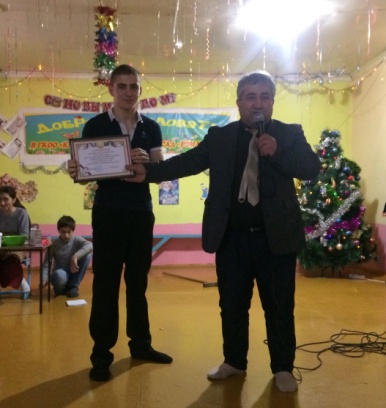 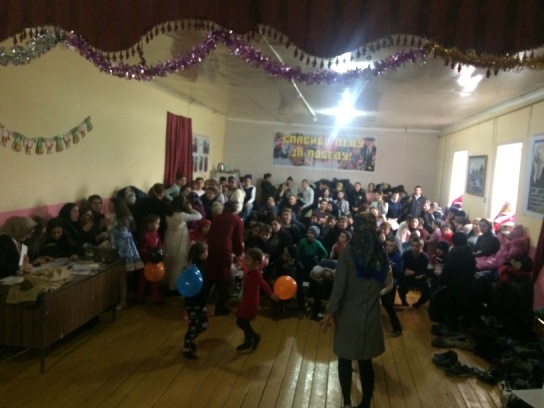 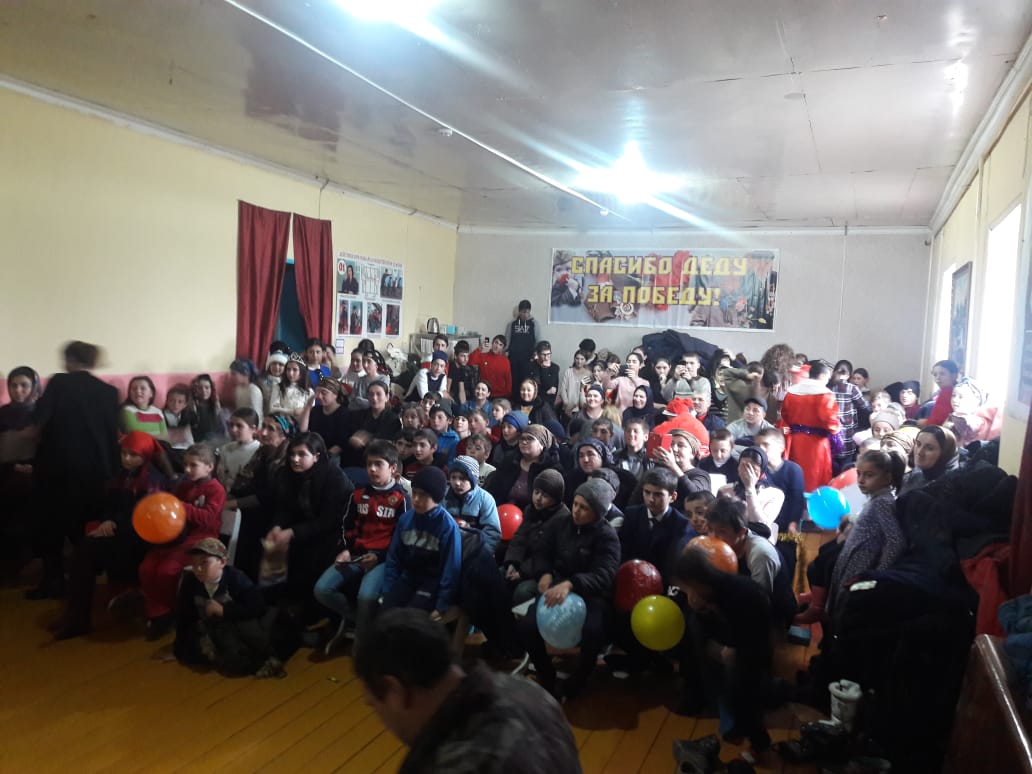 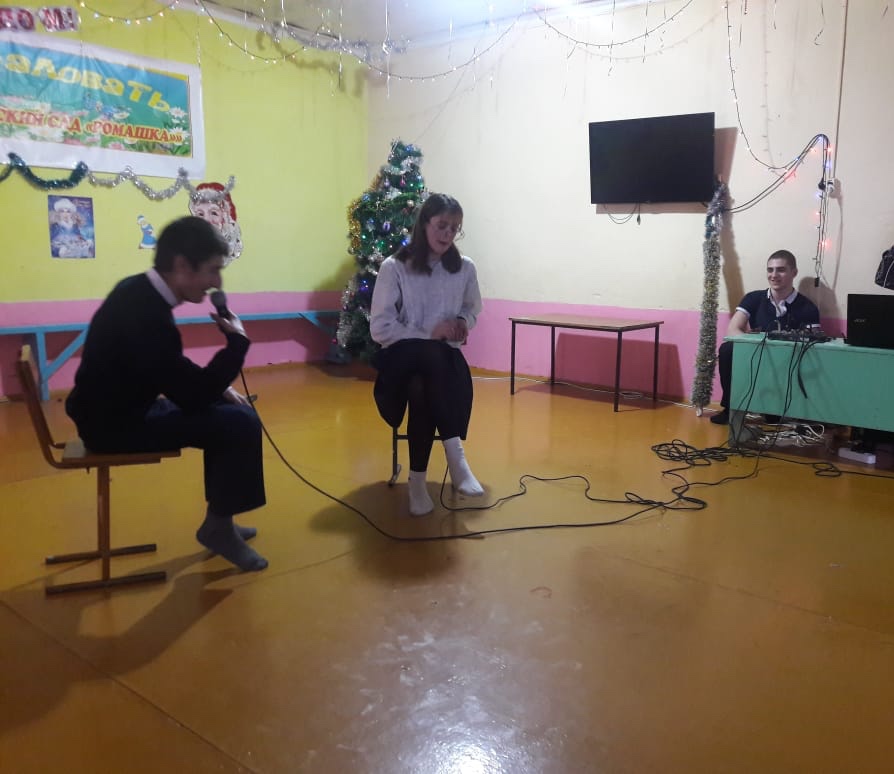 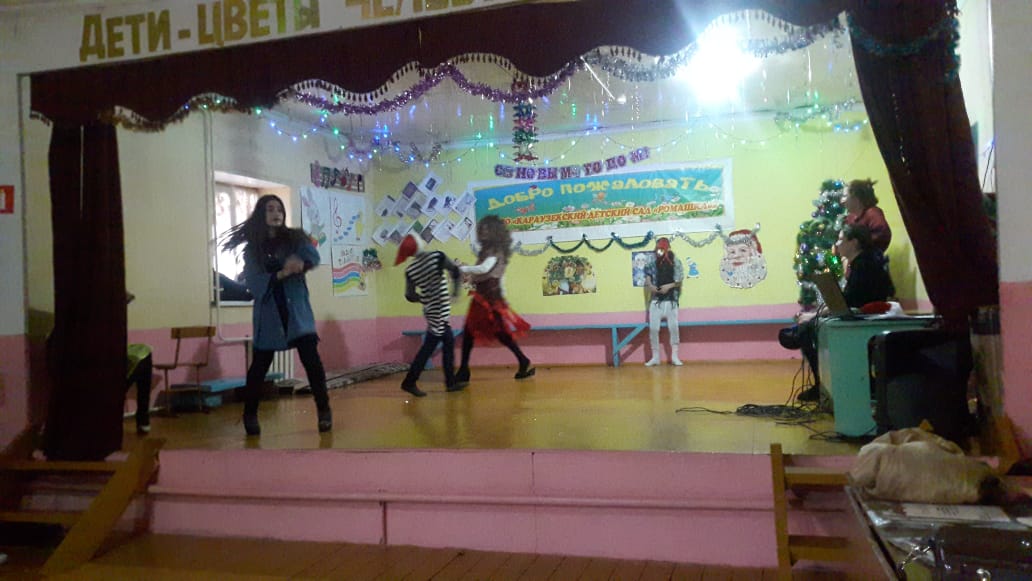 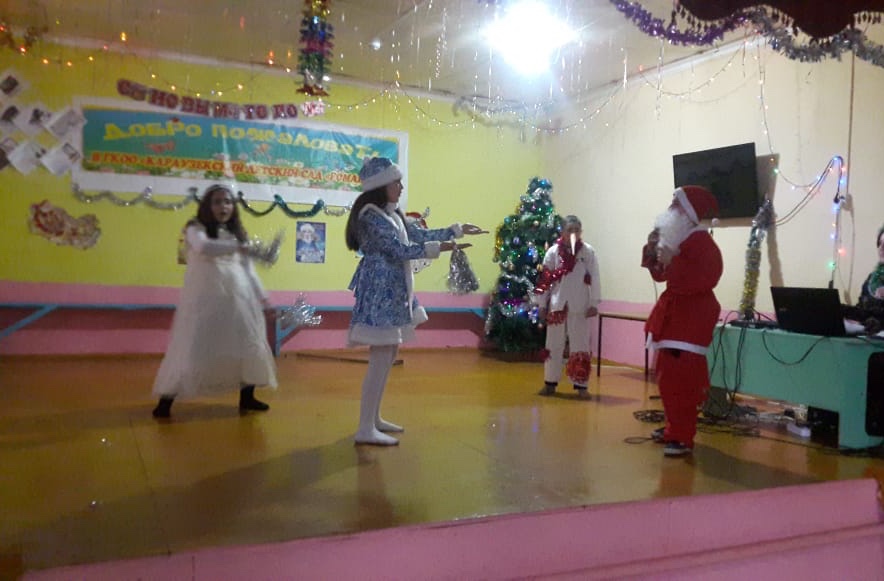 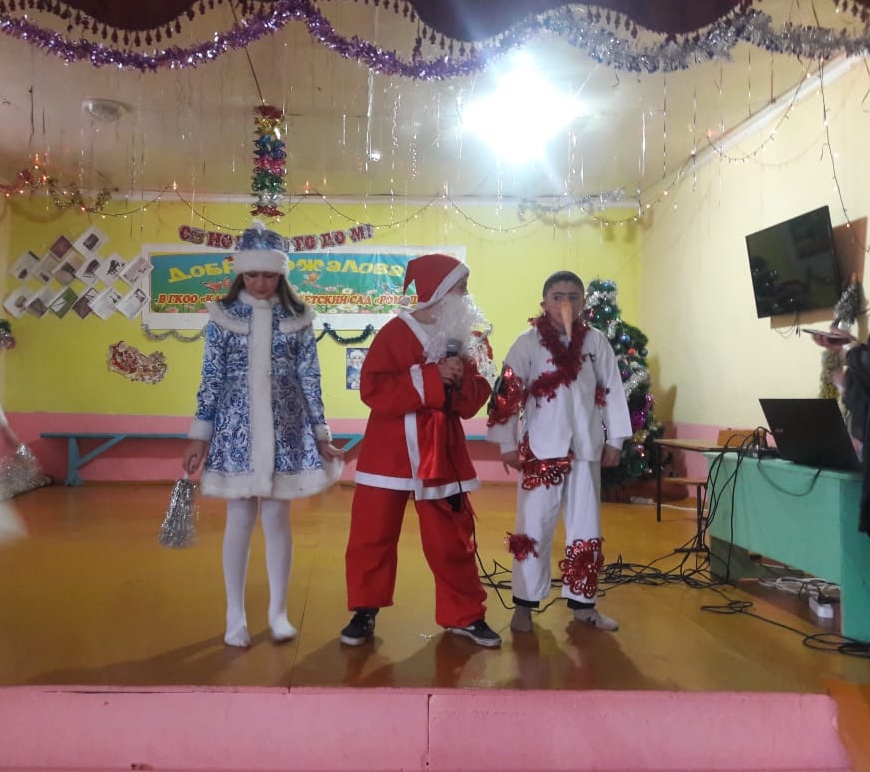 Новогодние конкурсы С 22 по 26 декабря 2019 года в ГКОУ РД «Караузекская СОШ» были проведены Новогодние конкурсы такие как: 1. Новогодние поделки 2. Новогодняя стенгазета 3. Новогоднее оформление елок 5-11 классы 4. Лучшее новогоднее оформление классного кабинета в начальных классах. По итогам конкурсов  жюри выявили победителей  и были вручены грамоты. 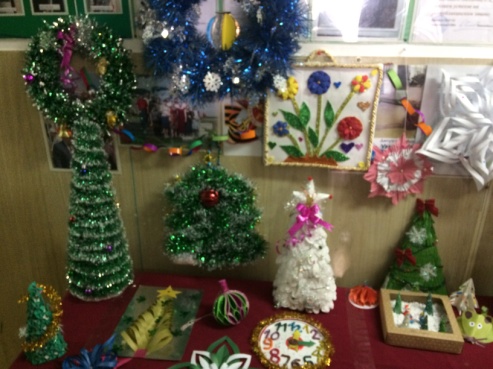 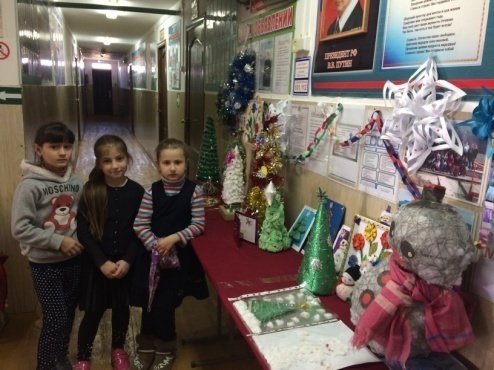 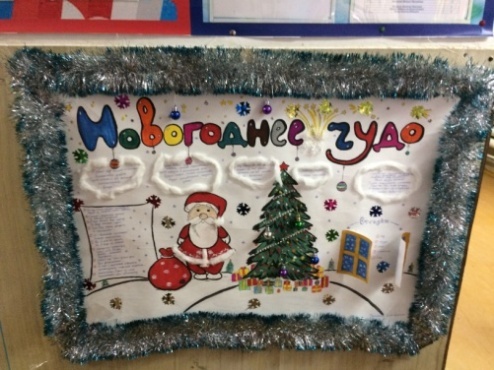 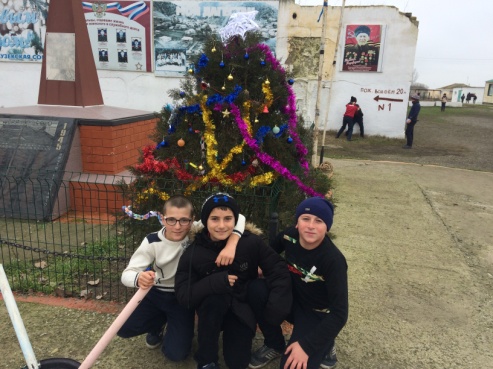 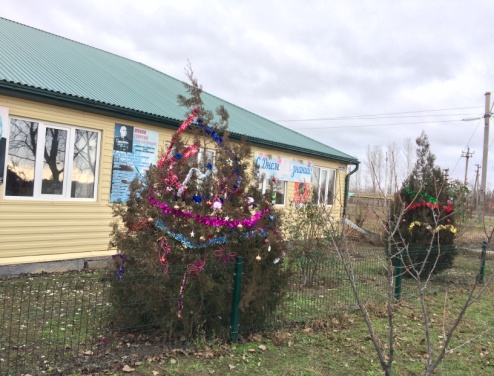 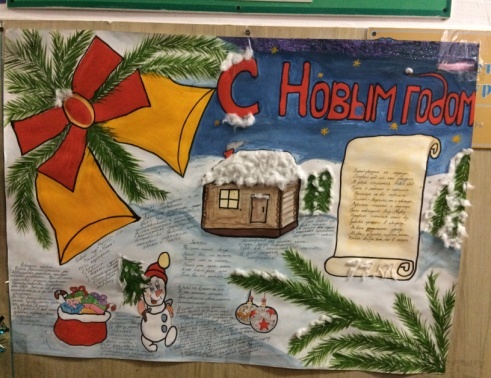 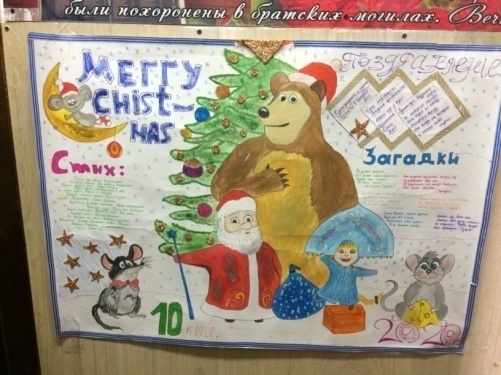 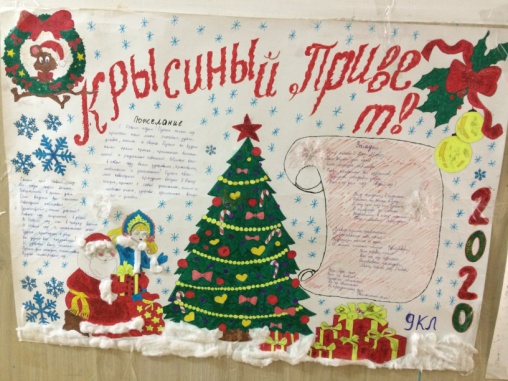 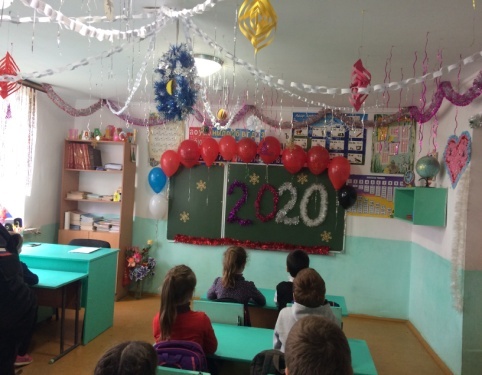 Новогодние утренники  26-27 декабря 2019года  в ГКОУ РД «Караузекская СОШ» учителя начальных классов провели новогодние утренники. На празднике присутствовали: Зам. по ВР – Нажмудинова З.А. , родительская общественность, учителя и учащиеся. Зам. по ВР – Нажмудинова З.А. поздравила всех с наступающим новым годом и наградила особо отличившихся учащихся в учебе и за активноеучастие в общественной жизни школы. 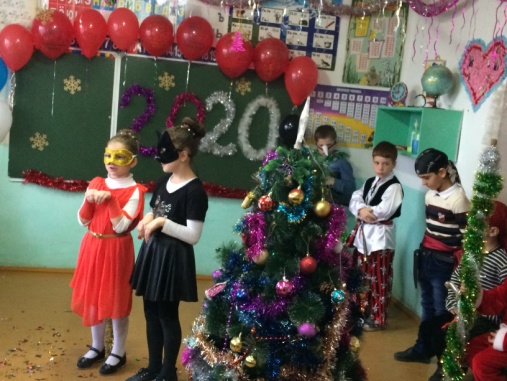 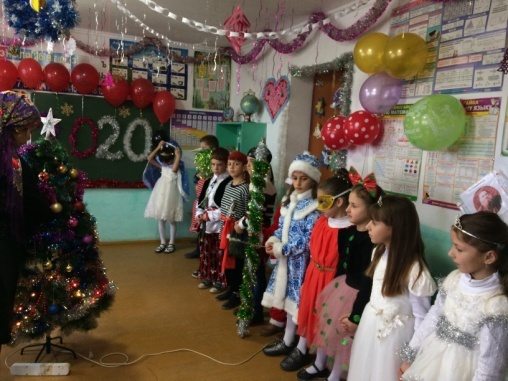 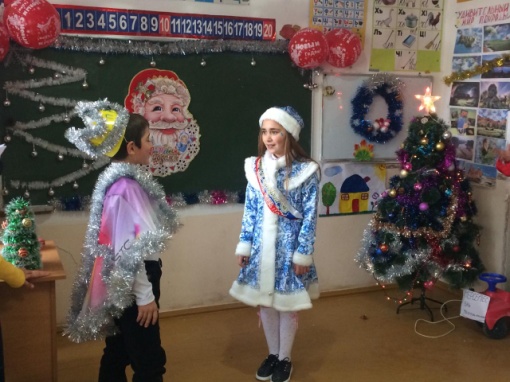 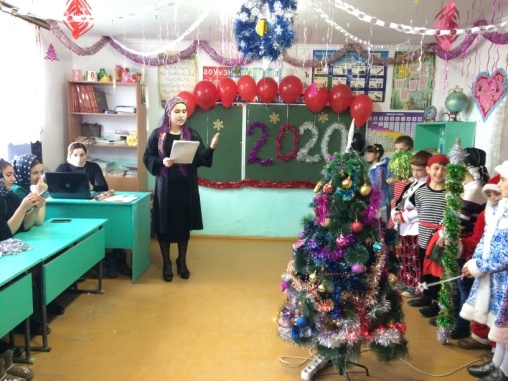 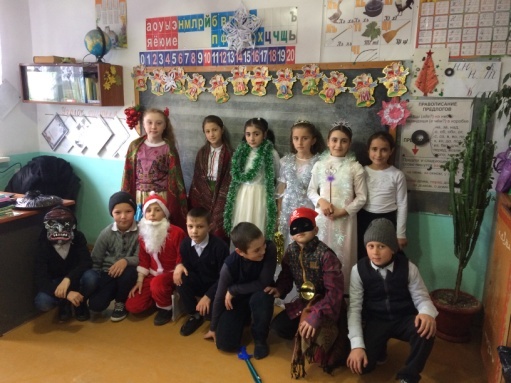 Благотворительная помощь от директора школы в честь  Нового года. 	27 декабря 2019 года в ГКОУ РД «Караузекская СОШ» была оказана благотворительная помощь от директора школы Нажмудинова Джамалудина Рамазановича на Новый год учащимся из многодетных, малообеспеченных семей, а также полусиротам. Была создана комиссия в лице: Председатель комиссии – Зам. по ВР – Нажмудинова З.А. Члены комиссии: Соц. педагог -  Дибирова А.Б. Педагог – психолог – Дибирова А.А. Воспитатель интерната – Дибирова П.А. Комиссия выдала ученикам: 6 курток, 4 пары обуви, свитер, спортивные брюки. Ведомость прилагается.    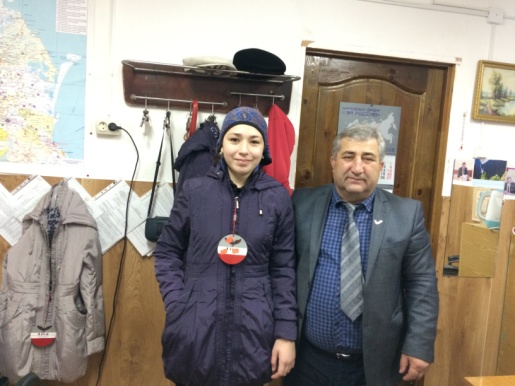 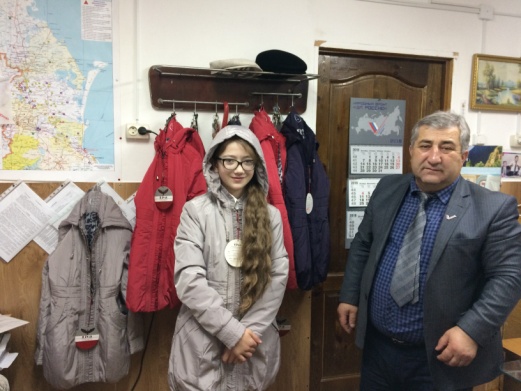 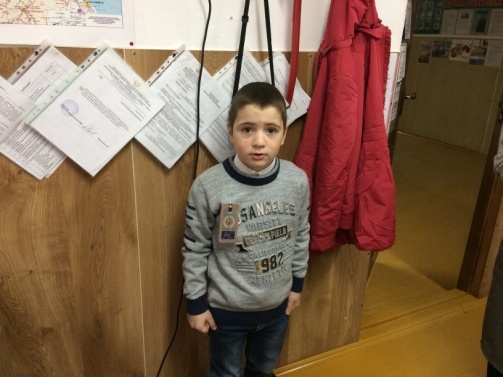 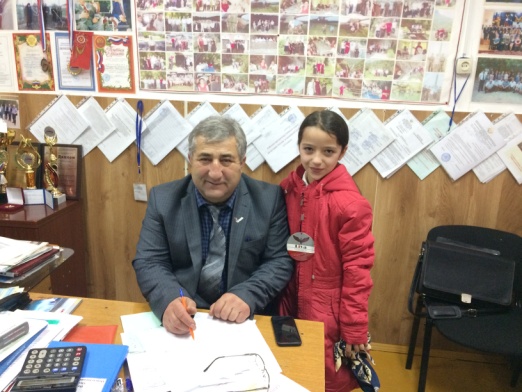 Электронная почта редактора газеты - NAZHMUDINOVA2018@BK.RU Главный редактор: Зам. директора по ВР Нажмудинова З.А. 